Портрет наставникаФамилия имя отчество наставника (полностью) Маныч Ростислав АнтоновичДолжностьУчитель физической культурыОбразовательная организация МОБУ СОШ № 23Дата рождения 9.12.1996г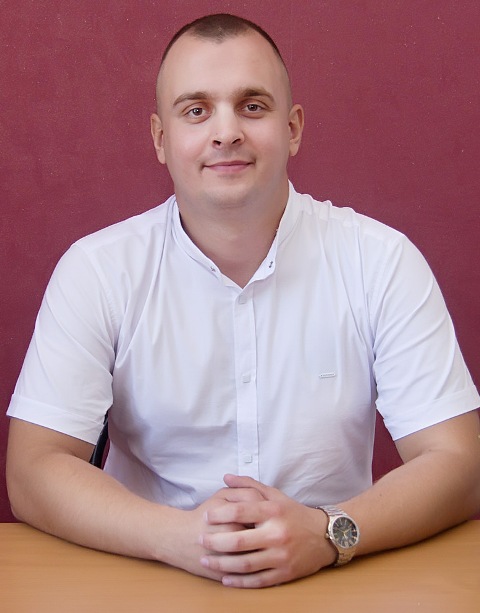 Электронная почта наставникаRumex@mail.ruСтаж работы учителем1 год 8 месяцевКвалификационная категория-Почетные звания и награды-Название и дата окончания учреждения профессионального образованияФедеральное государственное бюджетное образовательное учреждение высшего образования «Ростовский государственный экономический университет (РИНХ)» город Ростов-на-Дону12 февраля 2020 годаСпециальность (квалификация)Бакалавриат по направлению подготовки44.03.01Педагогическое образования Дополнительное профессиональное образование-Рабочий адрес с индексом347942, Область Ростовская, Город Таганрог, Улица 3-Я Линия Дом 51Рабочий телефон89185457043Ссылка на личный сайт в сети Интернет-Документ, устанавливающий статус «наставник» (реквизиты приказа)Приказ от 01.09.2021 № 357 «О назначении наставников внедрения целевой модели наставничества в МОБУ СОШ № 23»